Тесты – всем.Студенты с четным порядковым номером выполняют теоретическое задание 1 и практическое 2. Студенты с нечетным порядковым номером выполняют теоретическое задание 2 и практическое 1. ТестыХОЛЕРА ОТНОСИТСЯ Кэндемичным инфекциямособо опасным инфекцияминфекциям, не представляющим особой опасностисапронозамтрансмиссивным инфекциямХОЛЕРНЫЙ ВИБРИОНоблигатный анаэробфакультативный анаэробоблигатный аэробмикроаэрофилкапнофилПО МОРФОЛОГИИ ВОЗБУДИТЕЛЬ ХОЛЕРЫ ОТНОСИТСЯ КбациллампалочкамвибрионамкоккамспирохетамОСНОВНОЙ ФАКТОР ПАТОГЕННОСТИ ВОЗБУДИТЕЛЯ ХОЛЕРЫэндотоксинэкзотоксин (холероген)антитоксинанатоксингиалуронидазаХОЛЕРНЫЙ ВИБРИОН БЫЛ ВЫДЕЛЕН В ЧИСТОЙ КУЛЬТУРЕЭ. ДженнеромР. КохомЛ. ПастеромЛ. А. ЗильберомЗ. В. ЕрмольевойОСНОВНОЙ МЕТОД ВЫДЕЛЕНИЯ ХОЛЕРНОГО ВИБРИОНАсерологическийбиологическийбактериологическиймикроскопическийПЦРДЛЯ БАКТЕРИОЛОГИЧЕСКОГО ИССЛЕДОВАНИЯ НА ХОЛЕРУ ОТ БОЛЬНОГО ЗАБИРАЮТкусочки органовкровьиспражненияликвормочуПРАВИЛА ЗАБОРА И ДОСТАВКИ ИСПРАЖНЕНИЙ ПРИ ХОЛЕРЕна фоне антибиотикотерапиидоставка не позднее 3-х днейдо начала антибиотикотерапиипосле приема пищипосле чистки зубовПРИ ИССЛЕДОВАНИИ НА БАКТЕРИОНОСИТЕЛЬСТВО ХОЛЕР-НОГО ВИБРИОНА МАТЕРИАЛ ИЗ ПРЯМОЙ КИШКИ ЗАБИРАЮТпинцетомбактериологической петлейректальной петлейшприцем Жанешпателем ДригальскогоСХЕМА ИССЛЕДОВАНИЯ НА ХОЛЕРУ ОСНОВАНА НА СПОСОБНОСТИ ВИБРИОНАопережать рост сопутствующей флоры и расти на щелочных питательных средахрасти в дистиллированной водерасти на кислых питательных средахрасти на плотных питательных средах расти на питательных средах с добавлением фенолаHELICOBACTER  PYLORIбактерии S-формы («крылья чайки»)спирохетывибрионыпалочкикоккиЗАБОЛЕВАНИЯ, ВЫЗЫВАЕМЫЕ HELICOBACTER  PYLORI гиперацидный гастритгепатитпиелонефритменингитгнойно-воспалительные заболевания кожиОСНОВНАЯ МЕРА ПРОФИЛАКТИКИ ВНУТРИБОЛЬНИЧНОГО ЗАРАЖЕНИЯ ХЕЛИКОБАКТЕРНОЙ ИНФЕКЦИЕЙсоблюдение правил личной гигиенысоблюдение правил дезинфекции и стерилизации эндоскопического оборудованияотказ от куренияприем антибиотиковвакцинацияМОРФОЛОГИЧЕСКИЕ ОСОБЕННОСТИ HELICOBACTER PYLORI Гр (-) изогнутые палочки, лофотрихиГр (+) прямые палочки перетрихиГр (-) кокки неподвижные полиморфныеГр (-) кокки, иногда подвижныеГр (+) полиморфные палочки амфитрихиСПОСОБНОСТЬ HELICOBACTER PYLORI ВЫЖИВАТЬ В КИСЛОЙ СРЕДЕ ЖЕЛУДКА ОБУСЛОВЛЕНА СИНТЕЗОМ урезымуциназыVac-A токсинаCag-A токсинаМОРФОЛОГИЯ HELICOBACTER PYLORI Гр (–) изогнутые палочки, лофотрихиГр (+) крупные прямые палочки, перетрихиГр (–) диплококки, неподвижныГр (+) полиморфные палочки, амфитрихиГр (+) длинные ветвящиеся палочки, неподвижныВ ОСНОВЕ ДЫХАТЕЛЬНОГО ТЕСТА ЛЕЖИТ увеличение концентрации СО2 в выдыхаемом воздухе после пробного завтракапоявление одышки после незначительной нагрузкиопределение концентрации О2 в выдыхаемом воздухеизменение концентрации вредных примесей во вдыхаемом и выдыхаемом воздухеопределение жизненной емкости легкихТеория:Задача 1В медицинский пункт международного аэропорта г. Красноярск доставлен мужчина 42-х лет, прилетевший рейсом из Москвы. В Москву больной прибыл из Индии, где отдыхал в течение 10 дней. Во время ночного перелета Москва-Красноярск у больного появилось урчание в животе и частый, водянистого характера стул. До обращения к врачу стул был более 20 раз, пять раз - обильная рвота водянистым содержимым. Больной также жаловался на головокружение и нарастающую слабость. Через 12 часов от начала болезни: глазные яблоки запавшие, черты лица заострившиеся. Кожные покровы холодные, наблюдается симптом «руки прачки». Слизистые оболочки сухие, больной говорит шепотом. Температура тела 35,4ºС. У больного периодически возникают судороги конечностей. Язык обложен, сухой. Живот при пальпации безболезненный. ЧСС 110 уд/мин. АД 70/0 мм рт. ст. В сознании. Вопросы:Сформулируйте и обоснуйте предварительный диагнозОпределите ведущие синдромы и симптомыНазначьте дополнительные лабораторные обследованияОбъясните патогенез развития диарейного синдрома. К какому типу диарей относится это заболевание?Назначьте лечение данному пациентуКакие противоэпидемические мероприятия необходимо провести в очагеЗадача 2В поликлинику по месту прописки обратился мужчина 43 года с жалобами на ноющие боли в эпигастральной области, которые возникают примерно через 20-30 минут после приема пищи, а также на тошноту и рвоту желудочным содержимым, возникающую на высоте болей и приносящую облегчение. Жалобы на снижение аппетита. Больной отмечает весенне-осенние обострения заболевания.Из анамнеза заболевания: впервые подобные жалобы возникли около 3 лет назад, но за медицинской помощью больной ранее не обращался, а возникающие боли купировал приемом Алмагеля и Но-шпы. Ухудшение самочувствия наблюдается около двух дней, после употребления алкоголя и жареной пищи. Больной работает водителем такси, в связи, с чем питается нерегулярно. Имеет вредные привычки: часто употребляет алкоголь; курит в течение 20 лет до 2 пачек сигарет в день. При дуоденальном обследовании больного была обнаружена язва 0,5х0,9 см в антральной части желудка. Выявлен Helicobacter pylori.Сформулируйте и обоснуйте предварительный диагнозНазовите инвазивные и неинвазивные методы обследования больного с целью диагностики хеликобактерной инфекции. Укажите особенности забора биоптата желудка для микробиологической диагностикиНазовите свойства H. pylori, позволяющие ему колонизировать СОЖ и охарактеризуйте механизм их действия.Обоснуйте тактику неспецифической профилактики хеликобактерной инфекции.Обоснуйте тактику терапии хеликобактерной инфекцииПрактика 1:Практика 1:Практика 1:С помощью методического указания к занятию расположите в правильном порядке результаты бактериологического исследования при подозрении на холеру, дайте описание результата, укажите на каком этапе бактериологического исследования проводятся представленные исследования (в столбце «Этап и его цель» можете объединять ячейки). По каждому этапу сделайте вывод.С помощью методического указания к занятию расположите в правильном порядке результаты бактериологического исследования при подозрении на холеру, дайте описание результата, укажите на каком этапе бактериологического исследования проводятся представленные исследования (в столбце «Этап и его цель» можете объединять ячейки). По каждому этапу сделайте вывод.С помощью методического указания к занятию расположите в правильном порядке результаты бактериологического исследования при подозрении на холеру, дайте описание результата, укажите на каком этапе бактериологического исследования проводятся представленные исследования (в столбце «Этап и его цель» можете объединять ячейки). По каждому этапу сделайте вывод.Этап и его цель, метод который был проведен (только название метода, без его описания)РезультатвыводРИФ с исследуемым  материалом и холерной люминесцирующей сывороткой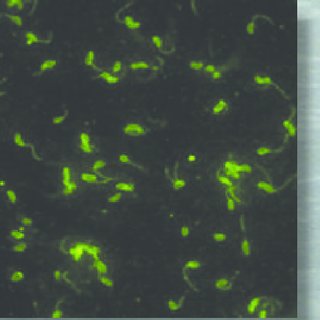 Результат роста на 1-й пептонной воде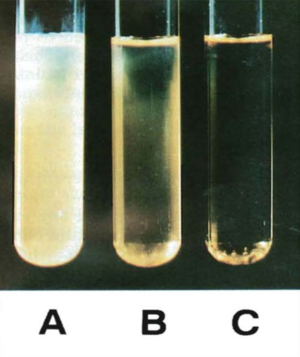 Рост на щелочном агаре 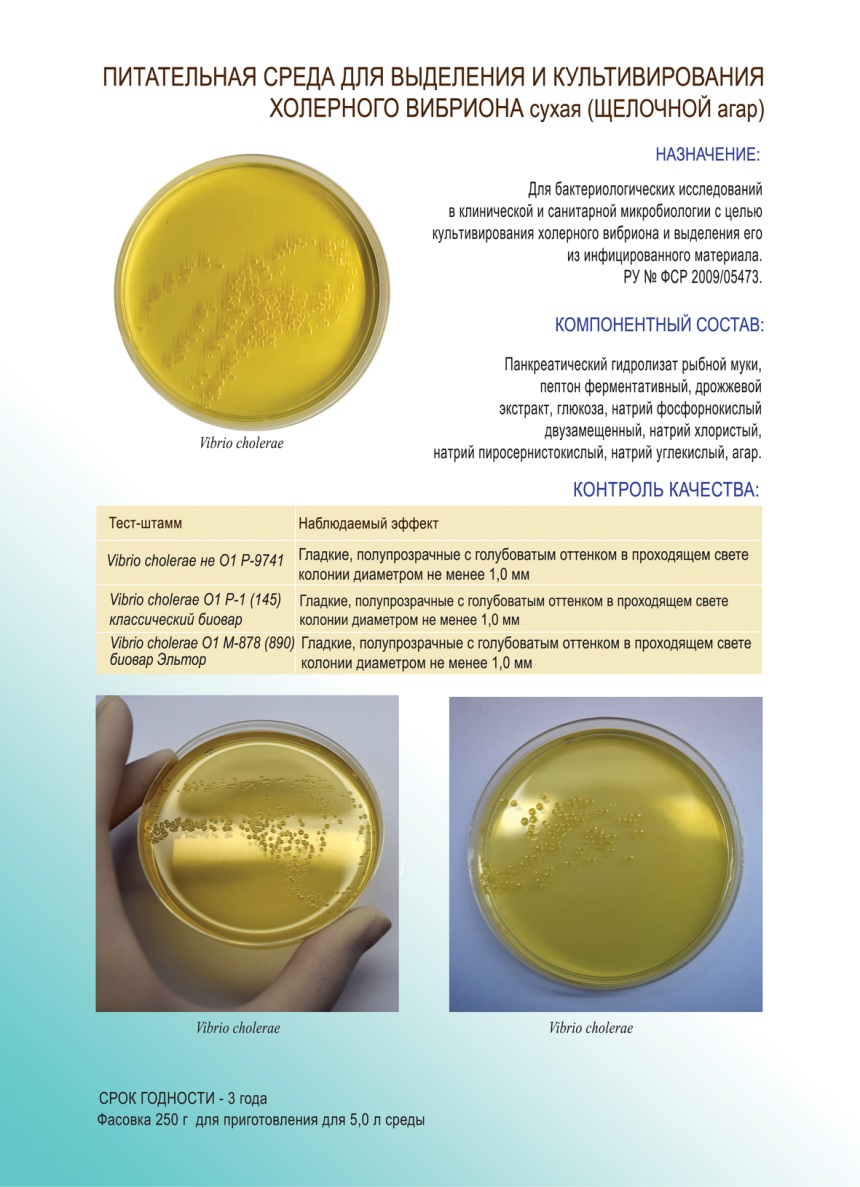 Чистая культура, окрашенная по Граму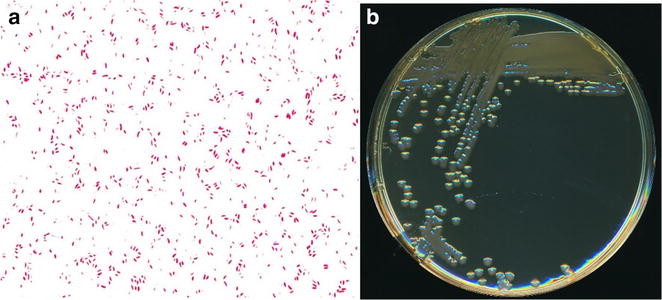 Результат роста на 2-й пептонной водеНативный препарат чистой культуры https://www.youtube.com/watch?v=Uej7_vFOjNUПосле внесения в нативный препарат О1-холерной сыворотки (1:50) движение замедляется и прекращается. Рост культуры на средах пестрого ряда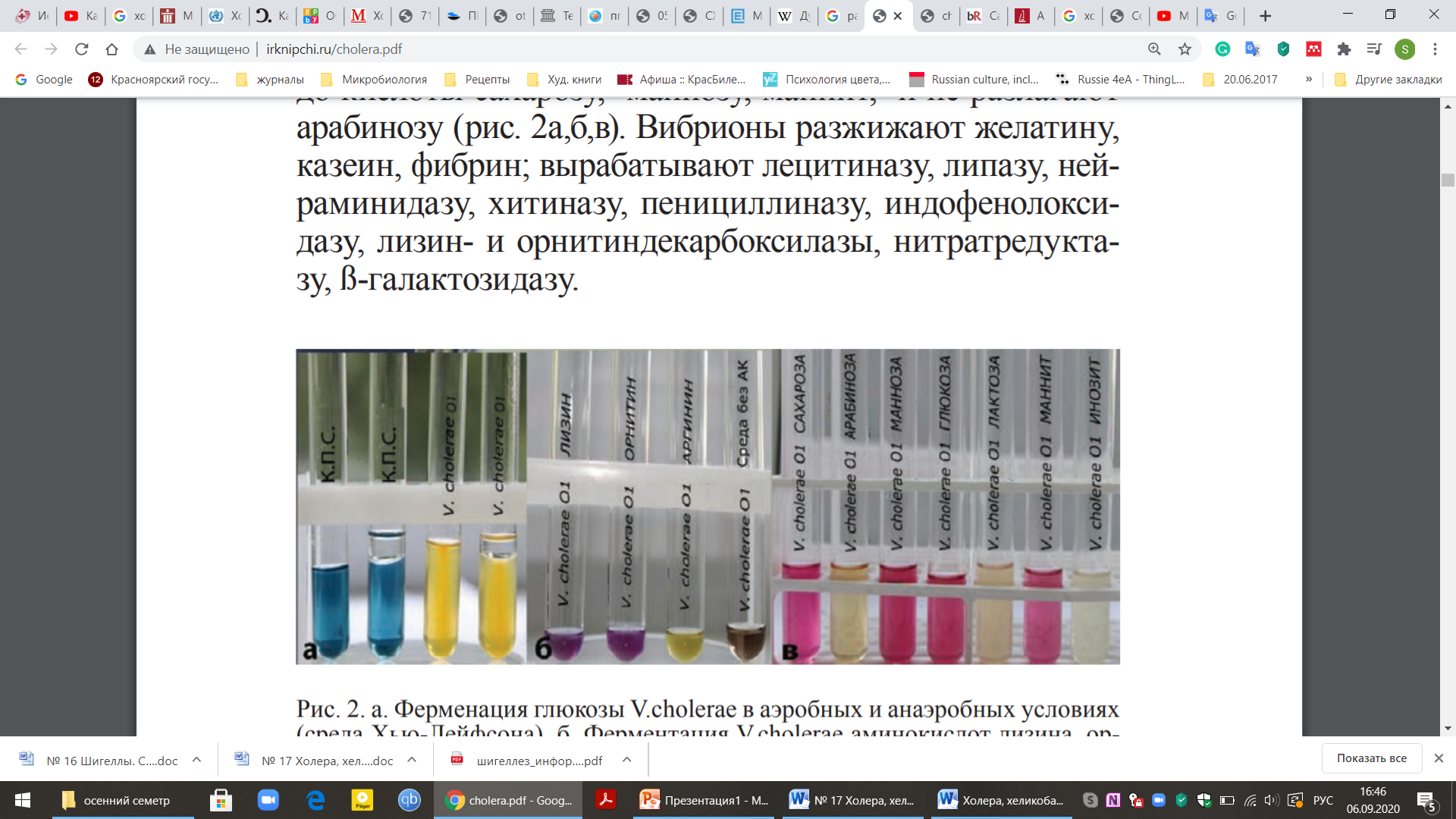 OF-тест 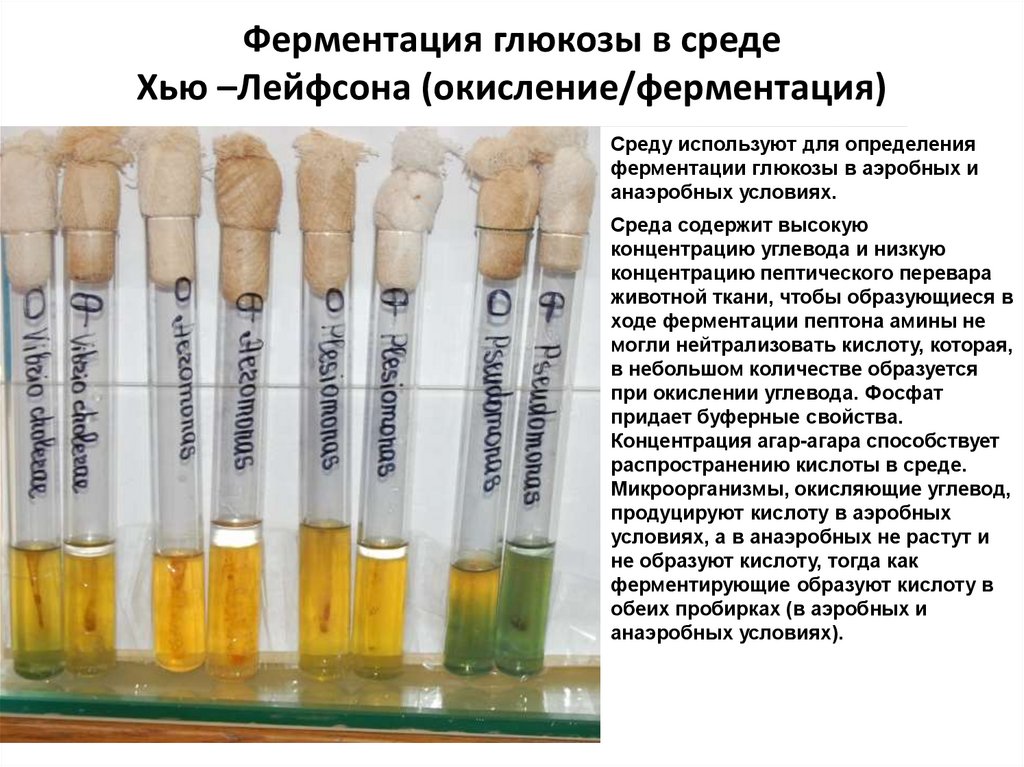 Результат роста на среде с полимиксином В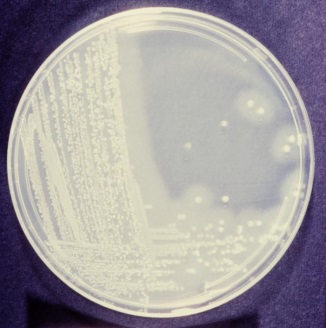 реакция фаголизиса с фагами «С» (1) и эльтор (2)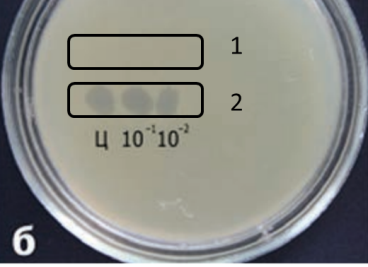 тест на гемолиз эритроцитов 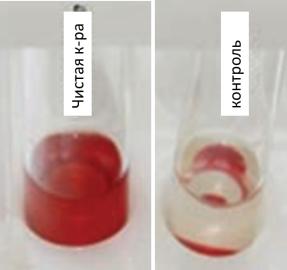 Практика 2:Практика 2:Практика 2:С помощью методического указания к занятию проведите микроскопическое исследование и определение уреазной активности биоптатов СОЖ с целью диагностики хеликобактерной инфекции. Сделайте вывод. Укажите особенности взятия биоптата. С помощью методического указания к занятию проведите микроскопическое исследование и определение уреазной активности биоптатов СОЖ с целью диагностики хеликобактерной инфекции. Сделайте вывод. Укажите особенности взятия биоптата. С помощью методического указания к занятию проведите микроскопическое исследование и определение уреазной активности биоптатов СОЖ с целью диагностики хеликобактерной инфекции. Сделайте вывод. Укажите особенности взятия биоптата. Этап и его цель, метод который был проведен (только название метода, без его описания)Результатвывод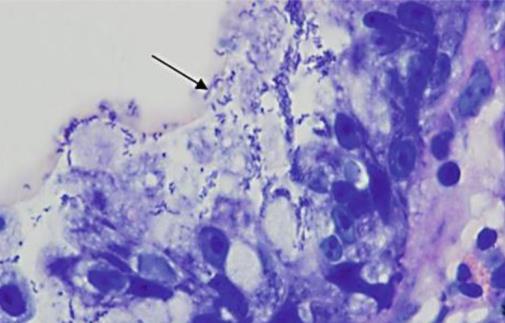 уреазный тест с биоптатом 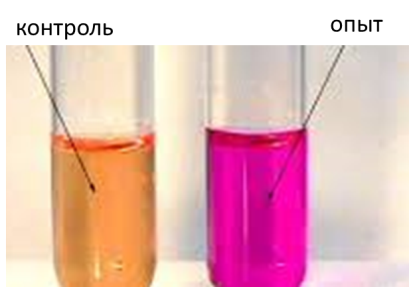 2. Определите какой неинвазивный метод хеликобактерной инфекции изображён на картинке и дайте его описание.2. Определите какой неинвазивный метод хеликобактерной инфекции изображён на картинке и дайте его описание.2. Определите какой неинвазивный метод хеликобактерной инфекции изображён на картинке и дайте его описание.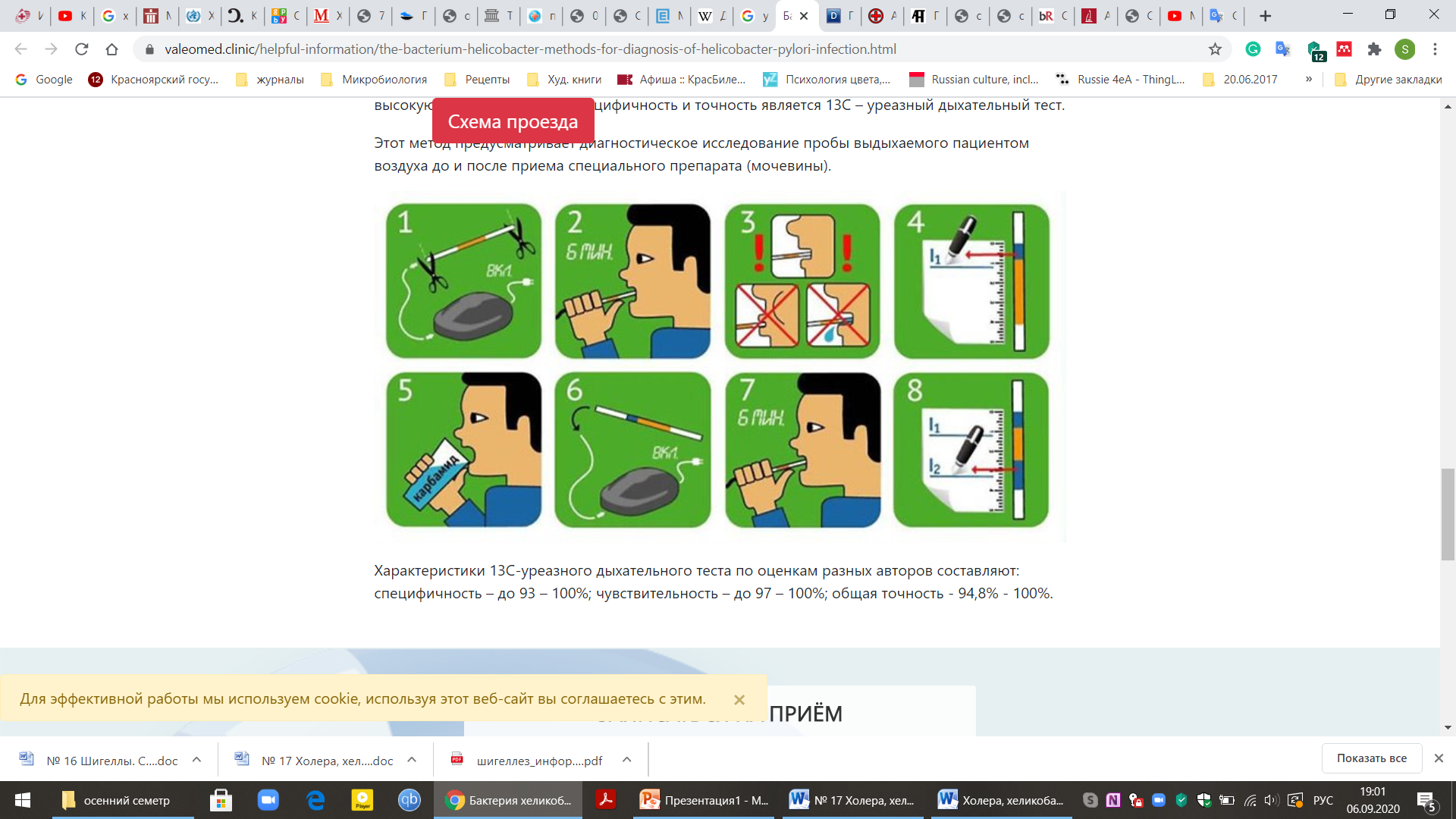 